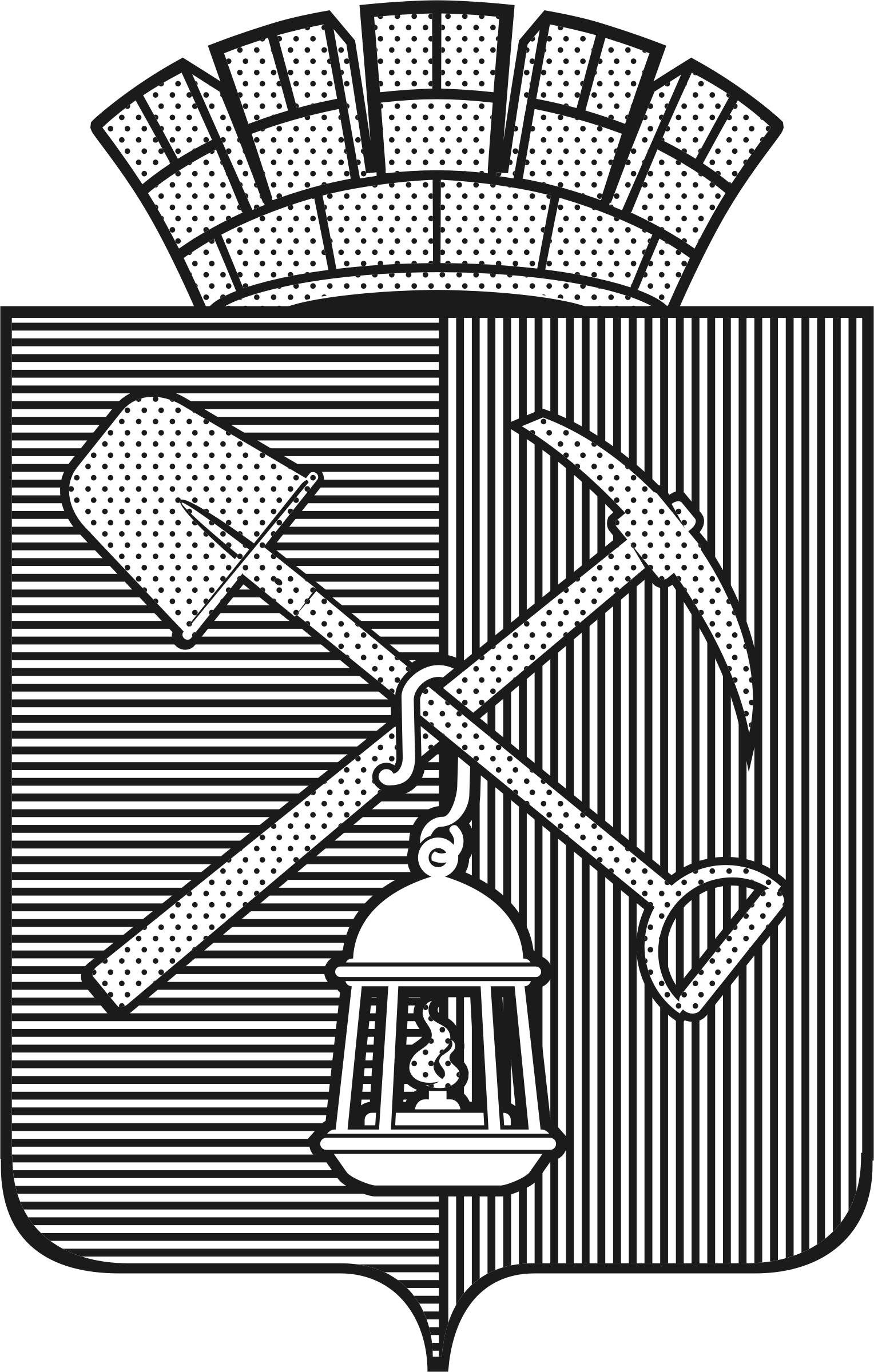 Киселевский городскойСовет народных депутатовРЕШЕНИЕ№     «__»___________2013 г.В соответствии с Федеральным законом Российской Федерации от 06.10.2003 №131-ФЗ «Об общих принципах организации местного самоуправления в Российской Федерации», Уставом Киселевского городского округа, Киселевский городской Советнародных депутатов, РЕШИЛ:1. Внести в решение Киселевского городского Совета народных депутатов от 31.05. 2012  № 39-н «Об установлении размеров платы за содержание, ремонт жилья и коммунальные услуги» (в ред. Решения Киселевского городского Совета народных депутатов от 27.12.2012 №77-н) следующие изменения:1.1.Пункт 5 Решения изложить в следующей редакции: «5. Установить с 01.07.2013 размер платы за коммунальные услуги для нанимателей жилых помещений, занимающих по договорам социального найма или договорам найма жилого помещения муниципального жилищного фонда, и для собственников жилых помещений в многоквартирных домах со способом управления управляющая организация либо ТСЖ, ЖК, ЖСК, ТД согласно приложению № 5 к настоящему Решению.».1.2.Пункт 6 Решения изложить в следующей редакции: «6. Установить с 01.07.2013 размер платы за коммунальные услуги согласно приложению № 6 к настоящему Решению для следующих категорий граждан:- собственников жилых помещений, в которых никто не зарегистрирован по месту жительства;- собственников помещений, сдающих эти помещения в наем, поднаем.».1.3.Пункт 7 Решения изложить в следующей редакции: «7. Утвердить с 01.07.2013 уровень оплаты для граждан, занимающих жилые помещения в многоквартирных домах со способом управления непосредственное управление и в частном секторе за услуги по отоплению, горячему водоснабжению, холодному водоснабжению и водоотведению по ресурсоснабжающим организациям согласно приложению N 7 к настоящему Решению.»1.4. Приложение № 5 к Решению изложить в новой редакции согласно приложению № 1 к настоящему решению.1.5.Приложение № 6 к Решению изложить в новой редакции согласно приложению № 2 к настоящему решению.1.6.Приложение № 7 к Решению изложить в новой редакции согласно приложению № 3 к настоящему решению.2. С 1.07.2013 года признать утратившими силу: - пункты 8,9 решения Киселевского городского Совета народных депутатов от 31.05. 2012 № 39-н «Об установлении размеров платы за содержание, ремонт жилья и коммунальные услуги»;- решение Киселёвского городского Совета народных депутатов от 27.12.2012 № 77-н «О внесении изменений в решение Киселевского городского Совета народных депутатов от  31.05.2012 №39-н    «Об установлении размеров платы за содержание, ремонт жилья и коммунальные услуги».3. Администрации Киселевского городского округа опубликовать настоящее решение в средствах массовой информации.4. Настоящее решение вступает в силу с момента его опубликования в средствах массовой информации.5.Контроль за исполнением настоящего решения возложить на председателя комитета Киселёвского городского Совета народных депутатов по экономике, развитию промышленности и городского хозяйства Проходу С.Л.И.о. Главы города Киселёвска					В.А. ЛатаПредседательКиселевского городскогоСовета народных депутатов	                                                    В.Б. ИгуменшевПриложение №1к решению Киселёвского городского Советанародных депутатов от «___» ________  2013№ ___«Приложение № 5к решению Киселёвского городского Советанародных депутатов от 31.05.2012 № 39-нРазмер платы за коммунальные услуги для нанимателей жилых помещений, занимающих по договорам социального найма или договорам найма жилого помещения муниципального жилищного фонда и для собственников жилых помещений в многоквартирных домах, со способом управления управляющая организация либо ТСЖ, ЖК, ЖСК, ТД **Размер платы за коммунальные услуги равен произведению уровня оплаты населения на объем потребленного коммунального ресурса.»Приложение №2к решению Киселёвского городского Советанародных депутатов от «___» ________  2013 № ___«Приложение № 6к решению Киселёвского городского Советанародных депутатов от 31.05.2012 № 39-нРазмер платы за коммунальные услуги для собственников жилых помещений, в которых никто не зарегистрирован по месту жительства и собственников  помещений, сдающих эти помещения в наем, поднаем.Размер платы за коммунальные услуги равен произведению уровня оплаты населения на объем потребленного коммунального ресурса.»Приложение №3к решению Киселёвского городского Совета народных депутатов от «___» ________  2013 № ___«Приложение № 7к решению Киселёвского городского Советанародных депутатов от 31.05.2012 № 39-н1.Уровень оплаты для  граждан,  проживающих в жилых помещениях в многоквартирных домах со способом управления - непосредственное управление собственниками помещений в многоквартирном доме и жилых домах за услуги по холодному водоснабжению и водоотведению  2.Уровень оплаты для  граждан, проживающих в жилых помещениях в многоквартирных домах со способом управления - непосредственное управление собственниками помещений в многоквартирном доме и  в жилых домах за услуги по отоплению   3.Уровень оплаты для  граждан,  проживающих в жилых помещениях  в многоквартирных домах со способом управления - непосредственное управление собственниками помещений в многоквартирном доме и  в жилых домах за услуги по горячему водоснабжению   * Субсидия предоставляется гражданам управлением жилищно-коммунального хозяйства администрации Киселевского городского округа  в соответствии с положением о предоставлении субсидий гражданам, занимающим жилые помещения в многоквартирных домах со способом управления - непосредственное управление собственниками помещений в многоквартирном доме и  в  жилых домах для компенсации расходов по оплате отопления, горячего, холодного водоснабжения и водоотведения до размера платы граждан за коммунальные услуги, утвержденным органом местного самоуправления в пределах максимального индекса»О внесении изменений в решение Киселевского городского Совета народных депутатов от 31.05.2012 г. № 39-н «Об установлении размеров платы за содержание, ремонт жилья и коммунальные услуги»Наименование ресурсаЕд. изм.уровень оплаты населениемОтопление1Гкал/руб.889,2Горячее водоснабжением3/руб.37,57Холодное водоснабжением3/руб.12,68Водоотведением3/руб.9,13Наименование ресурсаЕд. изм.уровень оплаты населениемОтопление1Гкал/руб.988,00Горячее водоснабжением3/руб.37,57Холодное водоснабжением3/руб.12,68Водоотведением3/руб.9,13Наименование предприятияТариф для населения, утвержденный Департаментом цен и тарифов Кемеровской области, руб./м3Уровень оплаты населения, руб./м3Субсидия*, руб./м3ОАО «ПО «Водоканал»18,0512,685,37МП «Тепло»23,2312,6810,55МП «Исток»37,7812,6825,10ООО «УКХ»13,829,134,69ОАО «Знамя»11,919,132,78НаименованиепредприятияТариф для населения, утвержденный Региональной энергетической комиссией Кемеровской области, руб./1Гкал,Уровень оплаты населения, руб./ГкалСубсидия*, руб./ГкалООО «КОТК»2412,03889,201522,83МП «ГТХ»1774,79889,20885,59МП «Тепло» 1734,40889,20845,20ОАО «Знамя»1448,17889,20558,97ОАО «УК КРУ»1348,56889,20459,36Наименование предприятияТариф для населения, утвержденный Региональной энергетической комиссией Кемеровской области,руб./м3Уровень оплаты населения,руб./м3Субсидия*,руб./м3ООО «КОТК»161,8037,57124,23МП «ГТХ»120,6237,5783,05МП «Тепло» 112,4837,5774,91ОАО «Знамя»118,5737,5781,00ОАО «УК КРУ»94,9037,5757,33